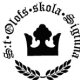 The yearbookDuring the next coming weeks you are going to create a yearbook in order to record, highlight and commemorate your last year at Valsätra´s school. You will be working both individually and in small groups.Your class´ yearbook will consist of six different parts:A front page; three or four pupils are responsible of creating this page (deadline Monday week 21, the 18th of May)Interviews with all the class members; individual work (deadline Thursday 14th of May  week 20  )Interviews with all your teachers; pair work (deadline Monday the 11th week 20 Photos (deadline  week 21, Monday the 18th of May)Monthly chronicles; pair work (deadline week 20, Monday the 11th of May Prediction about the future (2022 – who is most likely to… Monday week 21 the 18th of May)The front pageCreate a front page (size A4, vertical). Be creative and use for instance pictures and the school´s logo. Three or four pupils will compile this and send in to your teacher.Class member interviewYou will all do an interview with someone from the class. We´ll come up with the questions together in the class but it´s your individual job to write the text. A lottery will decide who´s working with whom. Each interview shall be written as a coherent text and you will use approximately 300 words. Hand in your interviews together in your pairs, using no more than one page in total. Teacher interviewYou will also do interviews with all your class´ teachers. This you will do in groups and you will come up with the questions together in your group. Photos3-4 pages of the yearbook will consist of photo collages and a group of five students will be given the task to compile these pages. If you have photos of the class remember which would be fun to use in the yearbook, please send those to the “collage group”. Monthly chroniclesIn groups you will write a chronicle that will describe and sum up the months from August to May. Your teacher will give you a month randomly and you will write about 300 words all together.   In your chronicles you can write about memorable lessons, incidents in the cafeteria, a difficult test you had or something else that is worth remembering. Go through your logs, I´m sure you´ll find lots of ideas in there.Prediction about the futureDuring one of the lessons you will do a survey in the class that will answer what you think your classmates will be doing in three years. Your teacher will summarize the result and it will be presented to you before we print the yearbook.Good luck!Marianne 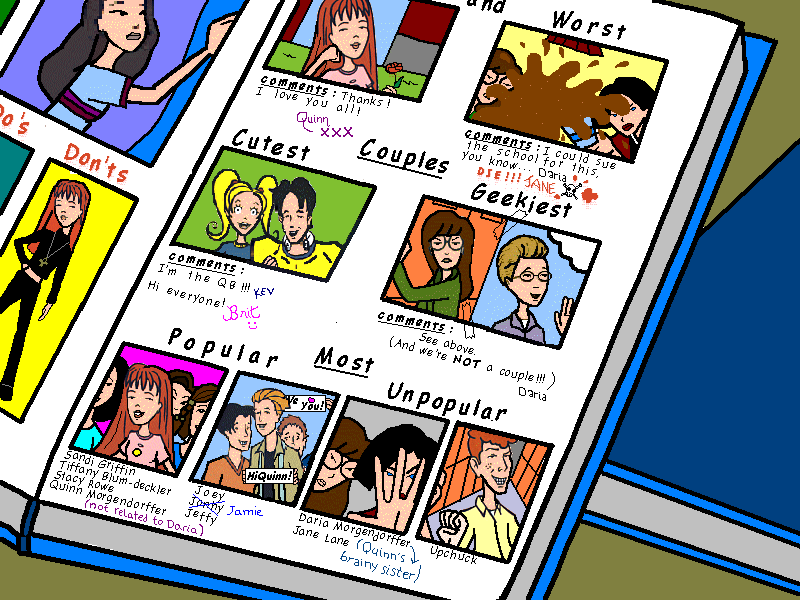 